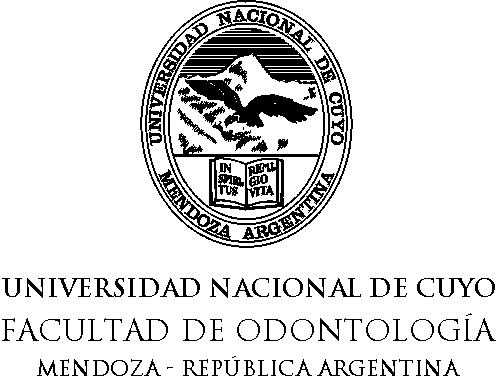 CRONOGRAMA   CICLO LECTIVO 2018Cátedra 2. Ubicación en el Plan de EstudiosCronograma de Actividades Académicas….............................................Firma del Profesor TitularCargo docenteTitulo, Nombre y apellido Dedicación Profesor TitularEsp. Od.  Verónica VentreraExclusivaJefe de Trabajos PrácticosEsp. Od.  María Eugenia Alejandra Barrionuevo SemiexclusivaJefe de Trabajos PrácticosOd.  Ruth CasadoSimple Jefe de Trabajos PrácticosEsp. Od.  Natalia  Buttani SimpleJefe de Trabajos PrácticosOd.  Jorge SeguraSimpleAdscriptoOd. Marquez, AlineSimpleAdscriptoOd. Vautier , InesSimpleAdscripto Maldonado, MauroSimple Adscripto Santiago, Belén Simple FechaActividad(Clase teórica, Trab.  Práct.,   ex.  parcial)TemaResponsable(Apellido y nombres del o los Dictantes, Docentes a cargo)Observaciones03 de abrilTeórico  14.30 hs.Clase inaugural UNIDAD I  Operatoria Dental Unidad IIIEsp. Od. Verónica VentreraTrabajo prácticoEjercitación de nomenclaturaTodos los docentes10 de abrilMartes Teórico 14.30 hs.MontajeOd. Segura, JorgeTrabajo PrácticoReconocimiento de instrumental rotatorioSelección de elementos dentarios Todos los docentes17de abril  martesTeórico 14.30 hs.UNIDAD IIAislamiento Od. Casado RuthTrabajo Práctico 16hsPunto de apoyo, destrezaTodos los docentes24 de abrilTeóricoUNIDAD IIIInstr. cortante. Histología aplicada. Ppios. Biolog. 1° parteOd. Esp. Casado Ruth Trabajo práctico16.00 hs. Armado de oclusoresTodos los docentes de la cátedra08 de mayoTeórico 14.30 hs.UNIDAD IIIInstr. Cortante. Histología aplicada. Ppios. Biolog. 2° parteEsp. Od. M. E. Alejandra BarrionuevoTrabajo práctico16.00 hs.Corrección de OclusoresTodos los docentes de la cátedra15 de mayoTeórico 14.30 hs.UNIDAD IVPDP. Instrumental complementarioEsp. Od. M. E. Alejandra BarrionuevoTrabajo práctico16,00 hs.Aislamiento en oclusoresTodos los docentes de la cátedra22 de mayoTeórico 14.30 hs. UNIDAD VPrincipios grales. de preparaciones estéticas. Zona 1 y ameloplastíaEsp. Od. Natalia  ButtaniTrabajo práctico16,00 hs.Aislamiento en pacientes1° parte Todos los docentes de la cátedra29 de mayo Teórico 14.30 hs.UNIDAD VPrincipios grales. de preparaciones estéticas. Zona 2 anterior Esp. Od. Natalia  ButtaniTrabajo práctico16,00 hs.Aislamiento en pacientes2° parte Todos los docentes de la cátedra05 de junioTeórico 14.30 hs.UNIDAD VPrincipios generales de preparaciones estéticas Zona 2 post. Y zona 3Od. Jorge SeguraTrabajo práctico16,00 hsProtección pulpar indirecta e Ionómero Vítreo 1° parteTodos los docentes12 de junioTeórico 14.30 hs.UNIDAD VIOdontología adhesiva 1° parteEsp. Od.  Verónica VentreraTrabajo práctico16,00 hs.Protectores dentino pulpares P.P.D2° parte Todos los docentes19 de junioTeórico 14.30 hs.UNIDAD VIOdontología adhesiva 2° parteEsp. Od. Verónica VentreraTrabajo práctico16,00 hs.Preparaciones cavitarias estéticas zona 1Todos los docentes de la cátedra26 de junioTeórico 14.30 hs.UNIDAD VIOdontología adhesiva 3° parteEsp. Od. Verónica VentreraTrabajo práctico16,00 hs.Preparaciones cavitarias estéticas de zona 2 anteriorTodos los docentes de la cátedra03 de julioTeórico 14.30 hs.UNIDAD VI
Odontología Adhesiva 4° parte Tiempos de la restauraciónEsp. Od. Verónica VentreraTrabajo práctico16,00 hs.Preparaciones cavitarias estéticas de zona 2 posterior Todos los docentes de la cátedra24 de julioTeórico 14.30 hs.REPASO DE ADHESIÓN Esp. Od. Verónica VentreraTrabajo práctico16,00 hs.Preparaciones cavitarias estéticas zona 2 y zona 3Todos los docentes de la cátedra31de  julio1°PARCIALTodos los docentes7 de agostoTrabajo práctico  14:30 hs.Restauraciones estéticas de zona 1Todos los docentes de la cátedra14de agosto Trabajo práctico 14:30 hs..Restauraciones estéticas de zona 2 post.Todos los docentes de la cátedra21 de agostomartesRECUPERATORIO 1° PARCIALTodos los docentes de la cátedra28 de agostoTeórico 14.30hsUNIDAD VIIPrincipios mecánicos y físicos de las preparaciones para amalgama .Od. Jorge Segura Trabajo práctico 16.00hs. Restauraciones estéticas de zona 2 post.Todos los docentes de la cátedra11 de setiembreTeórico 14.30 hs.UNIDAD VIII. Zona 1 para amalgama Od. Esp.  Natalia ButtaniTrabajo práctico 16.00hsRestauraciones estéticas de zona 2 ant.Todos los docentes de la cátedra18 de setiembreTeórico 14.30 hs..UNIDAD VIII. Zona 2 y 3 para amalgamaOd. Jorge SeguraTrabajo práctico16,00 hsRestauraciones estéticas de zona 2 ant y 3    Todos los docentes de la cátedra25 de setiembre Teórico14.30 hs.Tiempos de la restauración con amalgamaEsp. Od. Natalia  ButtaniTrabajo práctico16.00 hs.Preparaciones  para amalgama zona ITodos los docentes de la cátedra2de octubre Teórico14:30 hs.Restauraciones rígidasOd. Esp.  Ruth Casado  Trabajo práctico16.00hs..preparaciones  para amalgama zona IITodos los docentes de la cátedra9 de octubreTrabajo práctico14:30hsTodas las restauraciones para amalgama.Todos los docentes de la cátedra16 de Octubre martesTeórico 16.00 hs..SEGUNDO PARCIALTodos los docentes de la cátedra23 de octubre martesTrabajo práctico14:30  hsRecuperatorios prácticos Modulos 1, 2 y 3 Todos los docentes de la cátedra30 de octubreTrabajo práctico14:30 hs.Recuperatorios prácticos Módulos 4 y 5 Todos los docentes de la cátedra6 de noviembre martesTeórico 14.30 hs. RECUPERATORIO SEGUNDO PARCIALTodos los docentes de la cátedra